Publicado en Barcelona el 13/10/2020 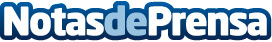 TIS busca las iniciativas más innovadoras en el sector turístico para los Tourism Innovation Awards 2020Tourism Innovation Summit, el gran foro de innovación tecnológica para los profesionales del sector turístico que se celebrará en Sevilla del 25 al 27 de noviembre, abre el plazo de inscripción para los Tourism Innovation Awards 2020. Estos galardones reconocerán las soluciones que introduzcan innovaciones destacadas en la experiencia de usuario y que integren modelos de negocio o tecnologías avanzadas que puedan suponer un cambio en el panorama turístico actualDatos de contacto:Virginia Manrique627 80 71 85Nota de prensa publicada en: https://www.notasdeprensa.es/tis-busca-las-iniciativas-mas-innovadoras-en Categorias: Nacional Turismo Emprendedores E-Commerce Otras Industrias Innovación Tecnológica http://www.notasdeprensa.es